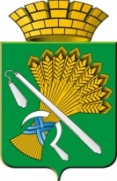 АДМИНИСТРАЦИЯ КАМЫШЛОВСКОГО ГОРОДСКОГО ОКРУГАП О С Т А Н О В Л Е Н И Еот 17.04.2019  N 351О проведении Акции «Молодое поколение за жизнь без туберкулёза» на территории Камышловского городского округа в 2019 годуВ соответствии с Федеральным законом от 06 октября 2003 года № 131-ФЗ «Об общих принципах организации местного самоуправления в Российской Федерации», Уставом Камышловского городского округа, в целях профилактики туберкулеза и формирования здорового образа жизни на территории Камышловского городского округа, в связи со Всемирным днём борьбы против туберкулеза, администрация Камышловского городского округаПОСТАНОВЛЯЕТ:1. Провести 30 апреля 2019 года Акцию «Молодое поколение за жизнь без туберкулёза» на территории Камышловского городского округа (далее Акция).2. Утвердить План мероприятий Акции «Молодое поколение за жизнь без туберкулёза» (Приложение № 1).3. Комитету по образованию, культуре, спорту и делам молодежи администрации Камышловского городского округа (Мишенькина А.А.) обеспечить реализацию мероприятий в рамках Акции. 4. Муниципальному казенному учреждению «Центр обеспечения деятельности городской системы образования» (Кузнецова О.М.) назначить ответственным за проведение организационных мероприятий по выполнению требований электробезопасности используемых электроприборов на время проведения Акции Ахмадуллина Марса Мансуровича, главного специалиста отдела технического обеспечения.5.Рекомендовать:1) Обществу с ограниченной ответственностью «Камышловское телевидение» (Литвинчук Е.Н.), главному редактору газеты «Камышловские известия» (Озорнин С.В.) обеспечить информационную поддержку Акции.2) Муниципальному бюджетному учреждению «Камышловская бюджетная организация» (Калмыков Д.А.) обеспечить уборку территории Городской площади.6. Настоящее постановление разместить на сайте Камышловского городского округа и в информационно-телекоммуникационной сети «Интернет».7. Контроль за исполнением настоящего постановления возложить на заместителя главы администрации Камышловского городского округа А.А.Соболеву.ГлаваКамышловского городского округа                                              А.В. ПоловниковПриложение №1УТВЕРЖДЕНпостановлением администрацииКамышловского городского округаот 17.04.2019  №   351План мероприятий Акции «Молодое поколение за жизнь без туберкулёза»№ п/пВремяМероприятиеМесто проведенияОтветственный112.00-  16.00Работа передвижного флюорографаГородская площадьГБУЗ СО «Камышловская ЦРБ»213.45-14.40Сбор лидеров образовательных учреждений  Мастер-класс «Белая ромашка»Мастер-класс «Танцевальный флешмоб»МАУ ДО «Дом детского творчества» КГОМАУ ДО «Дом детского творчества» КГО(Ю.В.Салихова)314.40-15.15Движение команд до городской площади по маршрутным листамУлицы городаМАУ ДО «Дом детского творчества» КГО(Ю.В.Салихова)415.15-15.25Программа ГПБОУ СО «Камышловский  гуманитарно-технологический техникум»Городская площадьГПБОУ СО«Камышловский гуманитарно-технологический техникум»(Ю.В.Салихова)515.25-15.35Программа ГПБОУ СО«Камышловский педагогический колледж»Городская площадьГПБОУ СО«Камышловский педагогический колледж»615.35-15.45Массовый флешмобГородская площадьМАУ ДО «Дом детского творчества» КГО715.45-16.00Движение лидерских команд в дошкольные образовательные учрежденияУлицы городаМАУ ДО «Дом детского творчества» КГО (Ю.В.Салихова)МАДОУ «Детский сад общеразвивающего вида с приоритетным осуществлением художественно-эстетического развития воспитанников №1» КГОМАДОУ «Детский сад № 2» КГОМАДОУ «Детский сад «Радуга» № 5» КГОМАДОУ «Детский сад № 170» КГО816.00-16.20Программа лидерских команд в дошкольных образовательных учреждениях:- установление детских спортивных рекордов. - исполнение массового флешмоба вместе с детьми ДОУ. - угощение конфетами Дошкольные образовательные учреждения Камышловского городского округаМАУ ДО «Дом детского творчества» КГО (Ю.В.Салихова)МАДОУ «Детский сад общеразвивающего вида с приоритетным осуществлением художественно-эстетического развития воспитанников №1» КГОМАДОУ «Детский сад № 2» КГОМАДОУ «Детский сад «Радуга» № 5» КГОМАДОУ «Детский сад № 170» КГО916.20-16.50Движение лидерских команд в МАУ ДО «Дом детского творчества» КГОУлицы городаМАУ ДО «Дом детского творчества» КГО (Ю.В.Салихова)1016.50-17.10Подведение итогов акции «Молодое поколение за жизнь без туберкулёза»Награждение лидеров МАУ ДО «Дом детского творчества» КГОМАУ ДО «Дом детского творчества» КГО (Ю.В.Салихова)ГБУЗ СО «Камышловская ЦРБ»